Карточка  №11 Выберите правильные характеристики ГП С. Америки.А) находиться  полностью в западном полушарии;              Б) от Ю. Америки удалена;В) от Евразии отделена Беринговым проливом;                   Г) омывают все 4 океана.2. Сильно изрезана береговая линия:А) у северных берегов;           Б) у западных берегов;     В) у южных берегов;     Г) у восточных берегов.3. Выберите правильный ответ: площадь С. Америки равнаА) 30,0 млн. кв. км.                 Б) 24,0 млн. кв. км.             В) 17, 0 млн. кв. км.4. Какой мыс не является крайней точкой С. Америки.А) мыс Принца Уэльского;     Б) мыс Дежнёва;      В) мыс Мерчисон;        Г) мыс Сент-Чарльз.5. Какая условная линия  пересекает С. Америку.А) северный тропик;                Б) экватор;           В) южный полярный круг;    Г) начальный меридиан.6. Какой географический объект не принадлежит С.Америке.А) остров Ньюфаундленд;      Б) полуостров Лабрадор;    В) полуостров Аляска;    Г) остров Мадагаскар.7. Воды  какого залива не омывают берега С. Америки.А) Мексиканского;                  Б) Гудзонова;       В) Калифорнийского;           Г) Гвинейского.8. Кого из исследователей называют «Русским Колумбом».А) С. Дежнёва;                         Б) В. Беринга;       В) Г. Шелихова;                   Г) А. Чирикова.9. Кто из исследователей создал первые русские поселения.А) С. Дежнёв;                           Б) А. Чириков;      В) Ф. Попов;                          Г) Г. Шелихов.Карточка  №11 Выберите правильные характеристики ГП С. Америки.А) находиться  полностью в западном полушарии;              Б) от Ю. Америки удалена;В) от Евразии отделена Беринговым проливом;                   Г) омывают все 4 океана.2. Сильно изрезана береговая линия:А) у северных берегов;           Б) у западных берегов;     В) у южных берегов;     Г) у восточных берегов.3. Выберите правильный ответ: площадь С. Америки равнаА) 30,0 млн. кв. км.                 Б) 24,0 млн. кв. км.             В) 17, 0 млн. кв. км.4. Какой мыс не является крайней точкой С. Америки.А) мыс Принца Уэльского;     Б) мыс Дежнёва;      В) мыс Мерчисон;        Г) мыс Сент-Чарльз.5. Какая условная линия  пересекает С. Америку.А) северный тропик;                Б) экватор;           В) южный полярный круг;    Г) начальный меридиан.6. Какой географический объект не принадлежит С.Америке.А) остров Ньюфаундленд;      Б) полуостров Лабрадор;    В) полуостров Аляска;    Г) остров Мадагаскар.7. Воды  какого залива не омывают берега С. Америки.А) Мексиканского;                  Б) Гудзонова;       В) Калифорнийского;           Г) Гвинейского.8. Кого из исследователей называют «Русским Колумбом».А) С. Дежнёва;                         Б) В. Беринга;       В) Г. Шелихова;                   Г) А. Чирикова.9. Кто из исследователей создал первые русские поселения.А) С. Дежнёв;                           Б) А. Чириков;      В) Ф. Попов;                          Г) Г. Шелихов.Карточка  №11 Выберите правильные характеристики ГП С. Америки.А) находиться  полностью в западном полушарии;              Б) от Ю. Америки удалена;В) от Евразии отделена Беринговым проливом;                   Г) омывают все 4 океана.2. Сильно изрезана береговая линия:А) у северных берегов;           Б) у западных берегов;     В) у южных берегов;     Г) у восточных берегов.3. Выберите правильный ответ: площадь С. Америки равнаА) 30,0 млн. кв. км.                 Б) 24,0 млн. кв. км.             В) 17, 0 млн. кв. км.4. Какой мыс не является крайней точкой С. Америки.А) мыс Принца Уэльского;     Б) мыс Дежнёва;      В) мыс Мерчисон;        Г) мыс Сент-Чарльз.5. Какая условная линия  пересекает С. Америку.А) северный тропик;                Б) экватор;           В) южный полярный круг;    Г) начальный меридиан.6. Какой географический объект не принадлежит С.Америке.А) остров Ньюфаундленд;      Б) полуостров Лабрадор;    В) полуостров Аляска;    Г) остров Мадагаскар.7. Воды  какого залива не омывают берега С. Америки.А) Мексиканского;                  Б) Гудзонова;       В) Калифорнийского;           Г) Гвинейского.8. Кого из исследователей называют «Русским Колумбом».А) С. Дежнёва;                         Б) В. Беринга;       В) Г. Шелихова;                   Г) А. Чирикова.9. Кто из исследователей создал первые русские поселения.А) С. Дежнёв;                           Б) А. Чириков;      В) Ф. Попов;                          Г) Г. Шелихов.Карточка  №2Перед вами контурная карта Северной Америки, на которой цифрами обозначены объекты береговой линии материка. Ваша задача – написать названия этих географических объектов. Время работы – три минуты. Для оценки "отлично" вам необходимо определить правильно все пять объектов. 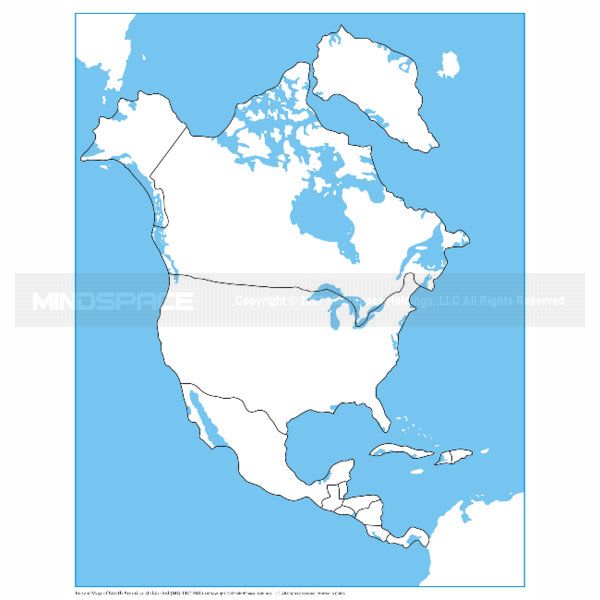 1.________________________2.________________________3.________________________4._________________________5._________________________